简  报2021年第9期（总第45期）中共达州市建筑业协会联合委员会编     2021年8月24日党员群众凝神聚力   支持新冠疫苗接种——中共达州市建筑业协会联合委员会开展八月份党建活动2021年8月24日上午，中共达州市建筑业协会联合委员会在协会办公室开展八月份党建活动，相关同志参加了会议。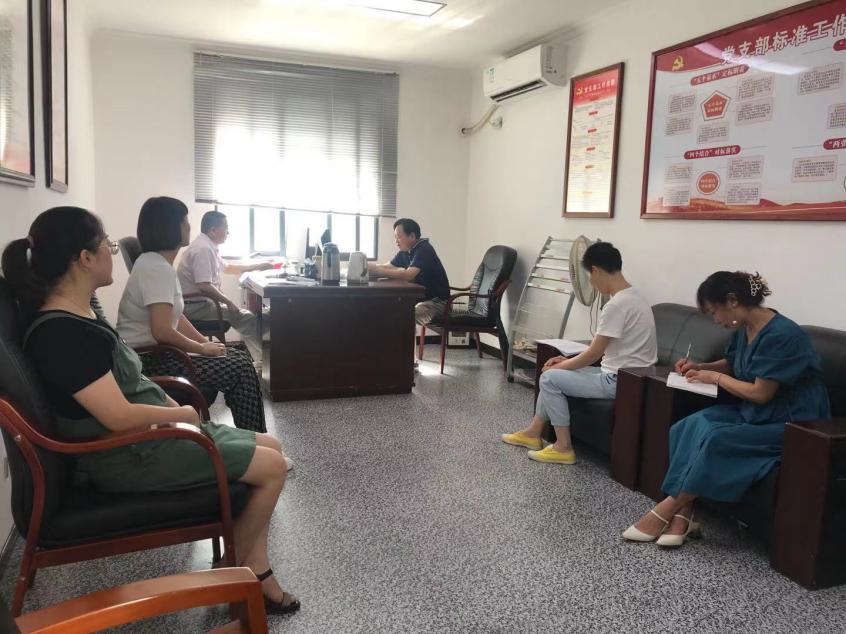 会议学习了《中共达州市委组织部关于在新冠疫苗接种工作中充分发挥基层党组织和党员作用的通知》、中共中央印发《中国共产党党徽党旗条例》、《中国共产党达州市第四届委员会第十二次全体会议公报》。中国共产党的党徽党旗是中国共产党的象征和标志。尊重维护党徽党旗尊严，就是要增强党的凝聚力、战斗力，激发党员党的意识，激励全党不忘初心、牢记使命，坚定理想信念，在党的旗帜下奋勇前进。会议还强调当前疫情防控形势严峻，单位职工虽都已接种新冠疫苗，但不能掉以轻心，要在思想上重视，行动上自觉做好防控保护，外出戴好口罩，少出入人员聚集场所，不散布谣言，要服从居住社区管理，加强防护意识。抄报：达州市第二综合党委  中共达州市住建局党委抄送：各会员单位党委、总支、支部中共达州市建筑业协会联合委员会                2021年8月24日印